Name: ___________________________________ Datum: _____________________ Stunde: _____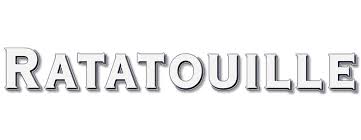 Wer ist das? Bringe das Bild und der Name von den Charakter zusammen. Match the name with the picture of the character by drawing a line between the two. 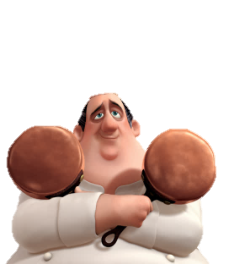 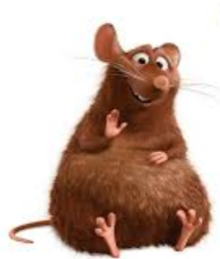 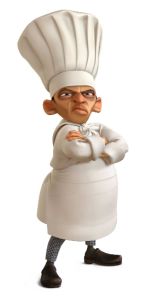 August Gusteau 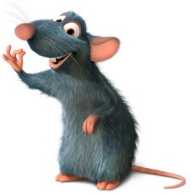 SkinnerEmilleLinguini 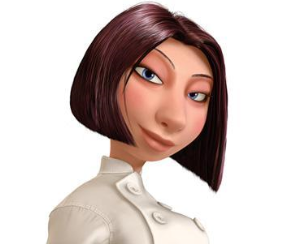 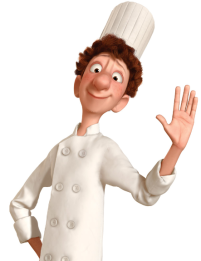 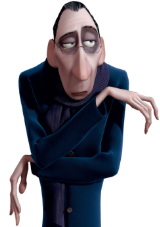 RemyAnton EgoCollette Was machen sie? Schreib das richtige Wort in der Lücke. Write the correct word in the spaces below. 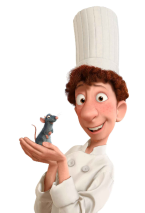 Linguini hat eine __________________________ in der Hand. 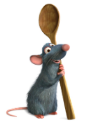 Remy hat eine ________________________ .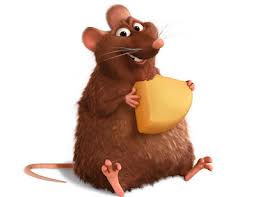 Emille isst ___________________________. Collette hat eine ____________________________.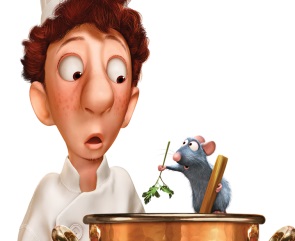 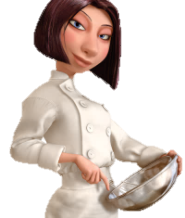 Lugini ist überrascht, dass Remy __________________________ kann. Das ______________________ schneidet (cut) Remy fast! 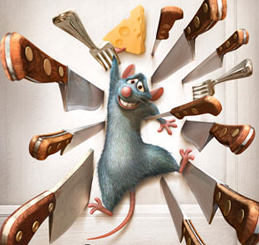  Remy ist ein guter _________________________________. Remy und Emille wohnen in ________________________. Ratatouille ist eine _________________________________.Wie heisst das auf Deutsch? Übersetze die Sätze ins Deutsch. Translate the sentences into German. Emile likes to eat cheese. 	______________________________________________________________________________The chef tastes the soup. ______________________________________________________________________________The rat lives in Paris. ______________________________________________________________________________Anton Ego orders dinner. ______________________________________________________________________________